Анкета щодо укладання договору для участі у практичному семінарі, що відбудеться 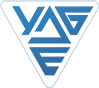 24 березня 2020 рокуТел. для довідок (044) 281-60-55; 281-60-47; e-mail: info@ukrbudex.org.ua1Назва підприємства (ПІБ ФОП)2ЄДРПОУ (ІПН для ФОП)3Банківські реквізити (IBAN UA, назва банку та МФО)4ІПН (для платників податку ПДВ)5Чи є платником податку на прибуток на загальних підставах? (так чи ні)6Адреса (індекс, область, населений пункт, вулиця, будинок)7Посада та ПІБ підписанта8На підставі чого діє підписант (Статуту, свідоцтва та ін.)9Електронна адреса платника10Контактний номер телефону для укладення договору11ПІБ учасників семінару (контактної особи, якщо учасників 2 або більше)